Thank you for completing the registration from. The Competed Registration form with Paper ID should be either e-mailed to arsfcm@esn.ac.lk  Paper ID    Paper ID    Paper ID    SurnameName with initialsRev.               Dr.               Mr.               Ms.Name with initialsAffiliated Organization/InstitutionMailing Address:Country:Contact Telephone No:Mobile No                                                                                                         Email NIC No. (SriLanka) / Passport No:DelegatesLocal                                                              ForeignParticipant’ s InformationPresenter                                                        Participation OnlyMeal PreferenceChicken                     Fish                  Egg                       VegetableMode of Registration Undergraduate  Other DelegateMode of Payment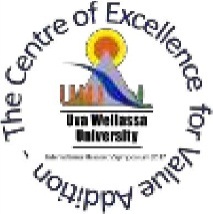 Applicants Payment DetailsBursar, Eastern University, Sri Lanka.Account No: 227100140000024Bank: People Bank, Chenkalady, Sri Lanka Date of Deposit:  Mode of PaymentApplicants Payment DetailsBursar, Eastern University, Sri Lanka.Account No: 227100140000024Bank: People Bank, Chenkalady, Sri Lanka Date of Deposit:  Please attach a scanned copy of the Bank Slip the applicant’s name.Please attach a scanned copy of the Bank Slip the applicant’s name.Applicants Signature: Date:  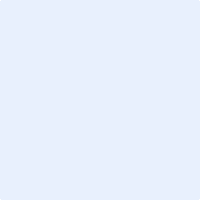 Applicants Signature: Date:  